Fresh Fruit and Vegetable Program (FFVP) Grant – Allowable Expenses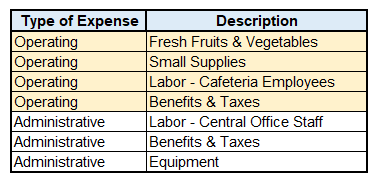 